Sexualité : amour, plaisir et précautionThème : SexualitéDescriptif général : La sexualité humaine est faite d'attachement et de plaisirs partagés.Vécue dans le respect, la liberté et la tendresse, elle contribue à l’équilibre et à l’épanouissement des personnes.Bien informé, chacun peut protéger au mieux sa santé et celle de l'autre, utiliser une contraception efficace pour éviter les grossesses non désirées et prévenir les violences.Production : Double HéliceAnnée de réalisation : 2019Conseil scientifique : Nathalie Bajos, sociologue, Directrice de Recherche à l’INSERM en collaboration avec Emmanuel Beaubatie, sociologue, INEDTextes : Maryse WitteCréation graphique : Anjuna BoutanNombre de panneaux : 11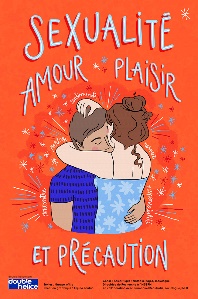 Titre des panneaux :1 : Sexualité : amour, plaisir et précaution2 : L'éveil à la sexualité3 : Echanges et plaisirs4 : Le consentement5 : Identités et stéréotypes6 : Erotisme et pornographie7 : Contraception et IVG8 : Se protéger des IST9 : Cyber-harcèlement10 : Lois et violences sexuelles11 : Liberté et respectTypes de panneaux : Panneaux  sur toile : tissu épais, légèrement satiné, ayant une tenue parfaite. Ce support a un rendu luxueux, il donne une très belle définition, les couleurs sont vives et le contraste excellent.Les encres utilisées sont sans solvant, respectueuses de l'environnement. Les panneaux résistent à l'eau et aux UV (exposition possible en extérieur), ils sont nettoyables et repassables.Orientation : PortraitDimensions en cm des panneaux :  50 X 75Mode d’accrochage : Les panneaux sont munis de fourreaux avec baguettes en haut et en bas.Les extrémités des baguettes portent des anneaux pour l'accrochage.Lieu de stockage : DCEPS